       ҠАРАР                                                             ПОСТАНОВЛЕНИЕ «20» январь 2021 й.                             №7               « 20» января 2021 г.О проведении санитарных дней  « День чистоты»  на  территории  сельского поселения  Кузяновский   сельсовет МР Ишимбайский  район  РБ              В  соответствии  с  Федеральным  законом №131-ФЗ от 06.10.2003 г.                   «Об общих   принципах  организации местного  самоуправления  в  Российской  Федерации (с изм. И доп.),Федеральным законом  от 10.01.2002 г №7ФЗ (с изм. и доп)   «Об  охране  окружающей  среды», Уставом сельского поселения  Кузяновский  сельсовет  муниципального  района  Ишимбайский район Республики Башкортостан  в целях улучшения  санитарно-  экологической обстановки,  благоустройства  и озеленения территории  сельского  поселения	Кузяновский  сельсовет  муниципального  района  Ишимбайский район Республики Башкортостан ,администрация  сельского  поселения  Кузяновский сельсовет  муниицпального района  Ишимбайский  район,администрация  муниципального района  Ишимбайский  район  Республики Башкортостан  п о с т а н о в л я е т:        1.Объявить на  территории  сельского поселения  Кузяновский  сельсовет  о  проведении  в 2021 году  еженедельного  санитарного дня « День чистоты»  на  территории сельского поселения Кузяновский   сельсовет  мунициапльного  района  Ишимбайский район  Республики Башкортостан.        2.Установить  часы  и  дни  чистоты  на  территории  Кузяновский  сельсовет  каждую четверг недели с  15ч.00м.  до 18ч.00м.        3.Организовать  проведение  конкурсов «Лушая образцовая  улица», «Лучшее  образцовое  подворье» среди  улиц,домов  на  территории  сельского поселения  Кузяновский   сельсовет.        4.Рекомендовать  руководителям  учреждений не зависимо  от  форм  собственности  принять  активное  участие  в  уборке  и  зимней  очистке  улиц и прилегающих  территорий  для поддержания  чистоты  и порядка.(приложение 1)         5.Настояще  постановление  подлежит  размещению  на  официальном  сайте  администрации сельского поселения Кузяновский сельсовет муниципальнгого района  Ишимбайский  район  Республики Башкортостан.         6.Контроль  за  исполнением  настоящего  постановления  оставляю  за  собой.                      Глава  администрации                                    И.А.ШаяхметовПРИЛОЖЕНИЕ №1к постановлению администрациисельского поселения Кузяновский сельсоветмуниципального района Ишимбайский район РБот 20.01.2021 г. № 7	Управляющий делами                                          Г.М.МансуровааБашкортостан РеспубликаhыИшембай районымуниципаль районыҠөҙән ауыл советыауыл биләмәhе хакимиәте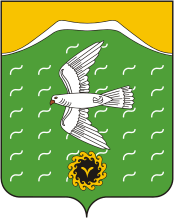 Администрация сельского поселенияКузяновский сельсоветмуниципального районаИшимбайский районРеспублики Башкортостан№ п/пГраницы закрепленной территорииОтветственное лицоЛица, за которыми закреплена территория1.Территория, прилегающая к зданию Администрации,  СДК с. Кузяново, парк ПобедыШаяхметов И.АХайретдинова А.СРаботники СП, СДК с. Кузяново2.прилегающая территория МБОУ СОШ с.КузяновоГимранова Р.М.Работники МБОУ СОШ, учащиеся  СОШ3.Стелла  А.З.Валиди, территория музея им. А.З.Валиди,территория мечетиВалиева М.А.Гатауллин Р.М.Работники музея,  мечети4Территория . прилежащая к магазинам с.КузяновоЛутфуллина  А.Ф.Халитова А.А, Лутфуллина  А.Ф, Багаутдинова Р.З. и работники магазинов5.Территория ФАПа с.КузяновоТерритория  ФАПа  д. ИскисяковоКадырова З.З.Гумерова Г.С.Кадырова З.З..,Сайфутдинова А.Н.,Сафиуллина Г.З.Гумерова Г.С.6.Территории автобусных остановокШаяхметов И.А.Рабочий по благоустройству, технички СДК  и СП7.Прилегающая территория пекарни  с. КузяновоРашитов М.А. Рашитова Ф.М. , работники  пекарни8.Прилегающая территория  МТФ  с. КузяновоАминов  Н.С.Работники  МТФ9.Прилегающая  территория  пожарное ДЕПОЛатыпов У.З.Работники  ДПК10.Территория  контейнерных площадокИ.А.ШаяхметовРабочий  по  благоустройству